WprowadzenieKoncepcja pracy przedszkola wypływa z przeprowadzanych diagnoz systematycznego monitorowania wykonywanych przez  nauczycieli zadań zawartych w planach  pracy przedszkola jak również potrzeb środowiska.Niniejszy dokument jest strategią działania przedszkola dotyczącego realizacji niezbędnych działań, o których mowa w art. 44 ust. 1 ustawy z dnia 14 grudnia 2016 r. – prawo oświatowe.Koncepcja pracy przedszkola ukierunkowana jest na zadania profilaktyczno – wychowawcze oraz efekty realizacji tych działań w postaci celów osiąganych przez dzieci na zakończenie wychowania przedszkolnego.Celem naszym jest wsparcie całościowego rozwoju dziecka. Wsparcie to realizowane jest przez proces opieki, wychowania i nauczania – uczenia się, co umożliwia dziecku odkrywanie własnych możliwości, sensu działania oraz gromadzenie doświadczeń na drodze prowadzącej do prawdy, dobra i piękna. W efekcie takiego wsparcia dziecko osiągnie dojrzałość do podjęcia nauki na pierwszym etapie edukacji.Podstawa prawna       Koncepcja pracy przedszkola oparta jest na celach i zadaniach  zawartych w aktach prawnych: ustawa z dnia 7 września 1991 r. o systemie oświaty .ustawa z dnia 14 grudnia 2016 r. Prawo oświatowe .ustawa z dnia 26 stycznia 1982 r. Karta Nauczyciela.rozporządzeniu MEN z dnia 25 sierpnia 2017 r. w sprawie nadzoru pedagogicznego rozporządzenie MEN z dnia 14 lutego 2017 r. w sprawie podstawy programowej wychowania przedszkolnego, rozporządzenie MEN z dnia 11 sierpnia 2017 r. w sprawie wymagań wobec szkół i placówek,Statut Publicznego Przedszkola nr 2 w ŁomżyŹródła opracowania koncepcjiPunktem wyjścia do opracowania koncepcji były wymagania wobec edukacji przedszkolnej zawarte w rozporządzeniach regulujących pracę przedszkola oraz samoocena nauczycieli, obserwacje dyrektora, analizę dokumentów, rozmowy i ankiety.Praca nad koncepcją poprzedzona została diagnozą pracy przedszkola, wynikającą z analizy jego mocnych i słabych stron. Tworząc koncepcję uwzględniono potrzeby środowiska lokalnego, możliwości przedszkola, kwalifikacje i zainteresowania nauczycieli, bazę, oraz statut. Na podstawie wyników prowadzonych ewaluacji zostały podjęte działania zmierzające do osiągnięcia określonych celów głównych.Założenia przedszkolaPrzedszkole osiąga cele zgodnie z polityką oświatową  Rzeczpospolitej Polskiej.Kształtuje wizerunek przedszkola otwartego i przyjaznego każdemu. Przedszkole zapewnia i doskonali efekty swojej pracy.Rozpoznaje i wzmacnia wielorakie umiejętności u dzieci.Przygotowuje dzieci do szkoły.Procesy zachodzące w przedszkolu służą realizacji przyjętej w przedszkolu koncepcji  pracy.Współpracuje ze  środowiskiem rodzinnym, lokalnym i promuje działalność przedszkola.Zarządzanie przedszkolem zapewnia sprawne i bezpieczne funkcjonowanie placówki.Główne założenia koncepcji pracy przedszkolaWszechstronny rozwój dziecka w atmosferze akceptacji  i bezpieczeństwa.Organizowanie procesu kształcenia przygotowującego dziecko do podjęcia nauki w szkole.Wspieranie uzdolnień oraz wspomaganie dziecka zgodnie możliwościami rozwojowymi.Kształtowanie otwartości i ciekawości dziecka do świata nauki oraz przyrody poprzez odkrywanie i doświadczanie.Tworzenie warunków do rozwoju aktywności dziecka.Stworzenie warunków do zabawy podejmowanej przez dzieci i inicjowanej przez nauczycielki.Rozwijanie samodzielności dzieci.Wzmacnianie poczucia wartości, indywidualności i oryginalności dziecka.Przygotowywanie do rozumienia emocji, uczuć własnych i innych ludzi oraz dbanie o zdrowie psychiczne.Doskonalenie jakości pracy przedszkola poprzez  poszukiwanie nowatorskich metod pracy z dziećmi.Integracja środowiska przedszkolnego, rodzinnego i lokalnego. Współdziałanie z rodzicami, różnymi środowiskami, organizacjami i instytucjami.Doskonalenie metod i form współpracy ze środowiskiem rodzinnym i lokalnym.Systematyczne wspieranie rozwoju mechanizmów uczenia się dziecka.Przygotowanie dzieci do posługiwania się językiem obcym.Wspomaganie rozwoju zawodowego nauczycieli.Stworzenie sprawnego, skutecznego systemu zarządzania placówką.Zapewnienie odpowiedniej bazy i wyposażenia przedszkola.Propagowanie, promocja wychowania przedszkolnego.Cele pracy przedszkolaRealizacja zadań podstawy programowej i programów wychowawczo-dydaktycznych przez nauczycieli do pracy z swoich oddziałach.Zapewnienie wychowankom bezpieczeństwa oraz optymalnych warunków dla ich prawidłowego rozwoju odpowiednio do ich potrzeb oraz możliwości przedszkola – wspieranie we wszystkich sferach - psychicznej, fizycznej, emocjonalnej, duchowej, moralnej, zdrowotnej. Organizowanie procesu kształcenia zapewniającego wszechstronny i harmonijny rozwój każdego              wychowanka w tym przygotowanie dziecka do podjęcia nauki w szkole. Systematyczne diagnozowanie umiejętności, potrzeb oraz zdolności poprzez obserwację dzieci, analizę              wytworów działalności dziecięcej z uwzględnieniem informacji specjalistów (psycholog, logopeda,              ewentualnie lekarz) oraz w oparciu o informacje rodziców - dostrzeganie potrzeb dziecka o             specjalnych potrzebach edukacyjnych.Stwarzanie warunków do wykorzystania tkwiących w dzieciach możliwości intelektualnych – odkrywanie wielorakich, indywidualnych zdolności i zainteresowań dzieci oraz pobudzanie ich i wzmacnianie.Wspieranie rozwoju dziecka w zakresie twórczej aktywności - słownej, plastycznej, muzycznej. Tworzenie warunków do rozwoju aktywności dzieci wobec siebie, innych ludzi i otaczającego świata,             na różnych płaszczyznach ich działalności.zapewnienie dzieciom możliwości wspólnej zabawy i nauki w warunkach bezpiecznych, sprzyjanie indywidualnemu rozwojowi dziecka, dostosowanie oddziaływań do jego potrzeb                    i możliwości             c)   kształtowanie postawy w obcowaniu z otoczeniem przyrodniczym i społecznym,              d)  kształtowanie u dzieci umiejętności odbioru sztuki - rozwijanie wrażliwości estetycznej,                   wyobraźni, ekspresji plastycznej, muzycznej, ruchowej, rozwijanie umiejętności wyrażania swoich                  myśli i przeżyć,             e)    nabywanie doświadczeń w obcowaniu z kulturą.      8.    Rozwijanie u wychowanków optymistycznych cech charakteru - dobroć, empatia, otwartość,             życzliwość, zaradność, odporność emocjonalna, samodzielność, kreatywność, wiara we własne             możliwości, umiejętności współdziałania, ciekawości badawczej możliwości oraz umiejętności              wyrażania emocji w sposób adekwatny do sytuacji.       9.    Kształtowanie tolerancji, wrażliwości, wyrozumiałości w stosunku do ludzi i przyrody.      10.  Przygotowanie  dzieci do wyrażania emocji oraz rozwijanie umiejętności do przeżywania sukcesów i             do radzenia sobie z porażkami.      11.  Rozbudzenie wiary dzieci we własne możliwości.      12.  Stwarzanie atmosfery bezpieczeństwa i zaufania w środowisku rodzinnym i przedszkolnym.       13.  Przestrzeganie i upowszechnianie praw dziecka.       14.  Tworzenie sytuacji edukacyjnych dających wiedzę o potrzebie bezpieczeństwa własnego i innych.      15.  Wspomaganie rodziny w wychowaniu dziecka, współdziałanie z rodzicami w celu ujednolicenia              oddziaływań wychowawczych – zadowolenie rodziców z pracy przedszkola.      16.  Aktywizowanie rodziców do udziału w życiu przedszkola i efektywne angażowanie ich do realizacji             zadań określonych w koncepcji.       17.   Promowanie działalności przedszkola w środowisku lokalnym.       18.   Dbanie o pozytywny wizerunek przedszkola w środowisku- współpraca z lokalnymi instytucjami,              mediami, pozyskiwanie sponsorów.      19.   Zapewnianie warunków sprzyjających rozwijaniu aktywności ruchowej poprzez różnorodne metody                i formy pracy.      20.    Zapewnienie odpowiedniej bazy i wyposażenie przedszkola gwarantującego właściwą realizację               zadań placówki.      21.    Wspomaganie rozwoju zawodowego nauczycieli – ciągłe doskonalenie własnej pracy i podnoszenie               jakości pracy przedszkola.Charakterystyka przedszkolaHistoria przedszkola1949 r.– rozpoczęcie działalności Przedszkola nr 2 TPD przy ul. Świerczewskiego (dzisiaj: Al. Legionów)1964 r.– otwarcie nowego przedszkola przy ul. Armii Czerwonej (dzisiaj: Polowa 57B).Przedszkole w latach 1975 – 2000 było przedszkolem ćwiczeń dla słuchaczy SWP i SN w ŁomżyEfekty pracy przedszkola                                 Przedszkolaki uczestniczą w konkursach plastycznych, przeglądach recytatorskich i festiwalach piosenki dla dzieci i często odnoszą sukcesy – zostają laureatami i otrzymują wyróżnienia.Nauczycielki w toku zdobywania doświadczeń wypracowały swoiste formy pracy, dzięki którym posiadają bardzo dobry kontakt z dziećmi, dostrzegają i rozumieją ich potrzeby.Mają dużą wiedzę i umiejętności w zakresie edukacji przedszkolnej, znają metody pracy z dzieckiem  zdolnym i o specjalnych potrzebach edukacyjnych.Stosują innowacyjne metody pracy.Opracowują i wdrażają programy własne z zakresu fizycznego, emocjonalnego, społecznego i poznawczego obszaru rozwoju dziecka.Współpracują i integrują się ze środowiskiem lokalnym oraz rodzinnym.Rozwijają czytelnictwa wśród dzieci organizując spotkania biblioteczne.Korzystają z szerokiego dostępu do kultury lokalnej, biorą udział w wielu inicjatywach.Priorytetem jest wychowanie dzieci ukierunkowane na polskie tradycje, wychowanie patriotyczne i regionalneW każdym roku odnotowuje się bardzo dobre przygotowanie do szkoły (ankiety do nauczycieli kl. I).W efekcie pracy nauczycieli dzieci prezentują swoje umiejętności artystyczne w czasie uroczystości rodzinnych.Angażują się do udziału w akcjach charytatywnych – góra grosza, nakrętki, pupile wety, baterie - zagrożenie dla środowiska i ludzi, sprzątanie świata, segregacja śmieci i in.Organizują systematycznie wystawki świąteczne prace dzieci.Nauczycielki zdobyły najwyższe stopnie awansu zawodowego i stale podnoszą kwalifikacje i doskonalą swój warsztat pracy.W naszym przedszkolu dzieci są wolne od wszelkich przejawów uprzedzeń i niesprawiedliwości. Wychowankowie doskonale znają swoje prawa i obowiązki, i z ochotą wypełniają je, dzięki czemu w przyszłości nie przeżywają zbędnych stresów spowodowanych zasadami panującymi w szkole podstawowe.Wielu naszych absolwentów z sentymentem wraca do odwiedzin naszego przedszkola, swoich nauczycielek i innych pracowników.Rokrocznie z usług naszej placówki korzystają dzieci, a nawet wnuki naszych absolwentów.Misja przedszkola czyli ważne zadanie jakie mamy do spełnienia,  nasze posłannictwo.Nasze przedszkole jest miejscem, gdzie dzieci przeżywają  radosne i szczęśliwe chwile.Dbamy o indywidualny rozwój każdego dziecka oraz stwarzamy równe szanse edukacyjne wszystkim dzieciom.Uczymy tolerancji, akceptacji i poszanowania odmienności każdego człowieka.W pełni wykorzystujemy bazę, którą dysponujemy, co pozwala urzeczywistniać nasze dążenia i indywidualne podejście do każdego dziecka.Zapewniamy przyjazną, domową atmosferę akceptacji, wzajemnego zaufania i bezpieczeństwa.Uczymy przedszkolaków odpowiedzialności za własne bezpieczeństwo i innych.Dzieci potrzebujące pomocy znajdują oparcie w nauczycielach.Podążamy za tempem rozwoju dzieci, respektując ich potrzeby, wspierając w dążeniu do samodzielności  i niezależności.Realizując  zadania z „Podstawy programowej wychowania przedszkolnego” wspieramy  dzieci w zdobyciu kompetencji koniecznych do dalszej edukacji w szkole.Poprzez stosowanie właściwych metod pracy wychowawczo-dydaktycznej wyposażamy dzieci w wiedzę i umiejętności niezbędne do osiągnięcia dojrzałości szkolnej.Wybrane programy i wypracowane metody umożliwiają dzieciom z sukcesem i bez stresu opanowanie umiejętności czytania.Umiejętności językowe dzieci i umiejętność porozumiewania się z otoczeniem są dla nas priorytetowe, gdyż stanowią fundament dla wielu innych umiejętności.Stwarzamy sytuacje wyzwalające u dzieci przeżycia skłaniające do aktywności w każdej dziedzinie .Zapewniamy warunki do wszechstronnego rozwoju poprzez kształtowanie osobowości dzieci, wykorzystania ich możliwości fizycznych i intelektualnych.Dbamy o rozwój intelektualny dzieci, poprzez prowadzenie ciekawych i różnorodnych zajęć.Uświadamiamy dzieciom przynależność do własnego kraju.Zapewniamy opiekę i pomoc specjalistów: logopedy i psychologa .Umożliwiamy dzieciom korzystanie z różnych środków dydaktycznych , również technologię informatyczną w czasie zabaw i zadań edukacyjnych wspomagając tym samym  naukę czytania i pisania oraz rozwijając sprawność umysłowa i manualną.Rozwijamy postawy twórcze przedszkolaków stosujemy metody aktywizujące i techniki rozwijania zdolności twórczego myślenia, wychowujemy dzieci aktywne, wrażliwe, kulturalne, radzące sobie z problemami.Pracownicy przedszkola systematycznie dokonują ewaluacji swojej pracy i wyciągają z niej konstruktywne wnioski, które wcielają w życie.Kadra przedszkola cały czas doskonali kwalifikacje zawodowe i dostosowuje zajęcia do indywidualnych potrzeb oczekiwań dzieci i rodziców.Wspomagamy rodziców w wychowaniu dzieci, organizujemy warsztaty umiejętności wychowawczych, adresowane do rodziców i nauczycieli prowadzone przez psychologów.Rodzice są dla nas najważniejszymi partnerami, efektywna współpraca z nimi ma dla nas ogromne znaczenie, dokładamy wszelkich starań, aby przedszkole było dla dzieci drugim domem.Jesteśmy otwarci na propozycje i opinie rodziców, zapraszamy ich do aktywnego udziału w życiu przedszkolaWspółpracujemy z różnymi instytucjami lokalnego środowiska co dopełnia i wzbogaca proces wychowawczo-dydaktyczny.Promujemy naszą placówkę i swoje osiągnięcia wychowawczo-dydaktyczne poprzez publikacje w prasie, radiu, telewizji i na własnej stronie internetowej oraz poprzez organizowanie wybranych działań na rzecz społeczności lokalnej.Wizja przedszkola     czyli wyobrażenie o jego przyszłym kształcie W naszym przedszkolu dzieci czują się bezpieczne i szczęśliwe, chcemy wychować przyszłych optymistów.Tworzymy sytuacje wychowawcze i edukacyjne, zapewniające wspomaganie oraz ukierunkowanie rozwoju dzieci zgodnie z ich indywidualnymi predyspozycjami (tempem, zakresem potrzeb, upodobaniami, rodzajem możliwości intelektualnych).Wychowankowie potrzebujący pomocy znajdują oparcie w nauczycielach i specjalistach. Wspieramy w swych działaniach indywidualny rozwój każdego dziecka.Przedszkolaki zapoznawane są z ich prawami i wszyscy pracownicy przestrzegają tych praw.Dzieci znają siebie i swoje możliwości, szanują odrębność innych są również otwarte, twórcze i spontaniczne. Rozwijamy u dzieci poczucie empatii, które jest drogą do integracji społecznej.Stwarzamy dzieciom możliwość uczestniczenia w ciekawych zajęciach i kreatywnego myślenia, działania i przeżywania, samorealizacji i poznawania otaczającej rzeczywistości z zachowaniem wartości uniwersalnych: dobra, prawdy i piękna. Tworzymy naturalne warunki do wszechstronnego rozwoju aktywności: społecznej i poznawczej, językowej i artystycznej, ruchowej i zdrowotnej sprzyjające rozwojowi wszystkich dzieci.Konstruujemy ciekawe i bogate oferty zabaw i zadań, jesteśmy dobrze przygotowane merytorycznie i metodycznie.Dzieci radzą sobie w sytuacjach trudnych i umieją rozwiązywać problemy na miarę wieku.Są dobrze przygotowane do obowiązku szkolnego oraz nastawione na osiąganie sukcesu. Zdobywają wiedzę i umiejętności w sposób naturalny, poprzez zabawę i działanie.Pracujemy na zajęciach metodami aktywizującymi i stosujemy innowacje pedagogiczne.Umożliwiamy szeroki kontakt ze sztuką i przyrodą.Umożliwiamy wyrównywanie szans edukacyjnych wszystkim dzieciom oraz uwzględniamy w swoich działaniach potrzeby środowiska.Prowadzona jest edukacja sportowa, muzyczna, teatralna, ekologiczna, regionalna, patriotyczna, itp.Zatrudnia wykwalifikowaną, kompetentną, zaangażowaną i odpowiedzialną kadrę pedagogiczna i A-O.Ustawicznie podnosimy swoje kwalifikacje i dostosowujemy zajęcia do potrzeb dzieci.Mamy przydzielone zadania zgodnie z predyspozycjami osobistymi.Współpracujemy ze sobą i dzielimy się zdobytą wiedzą. Zatrudniony jest logopeda, fizjoterapeuta, trener tenisa, nauczyciel tańca i języka angielskiego.Proponujemy zajęcia dodatkowe, wspomagające rozwój dzieci.Organizujemy imprezy, które pozwalają nam wspólnie, przyjemnie spędzić czas. Baza, jaką dysponuje przedszkole pozwala w pełni realizować plan pracy przedszkola.Przedszkole jest przytulne, ciepłe i kolorowe - coraz więcej mamy nowoczesnego sprzętu i mebli. Mamy ciekawe pomoce dydaktyczne i zabawki. Zbiory biblioteki aktualizowane są na bieżąco zgodnie z podstawą programową.Ogród zachęca do zabaw - dbamy o higienę psychiczną dzieci, ruch i aktywne spędzanie czasu.Na placu przedszkolnym pobudowany jest kort do tenisa ziemnego.Otoczenie przedszkola jest zadbane (ogrodzenie, sprzęt na placu zabaw, trawnik).Współpracujemy z instytucjami środowiska lokalnego, odwiedzamy instytucje, poznajemy ciekawych ludzi. Dzięki skutecznej promocji nasze przedszkole ma dobra opinię w środowisku lokalnym. Pełnimy funkcję doradczą i wspierającą działania rodziny.Przedszkole jest zarządzane w sposób sprawny i nowoczesny, a pracownicy mają satysfakcję ze swojej pracy.Jesteśmy przedszkolem wychowującym dzieci w duchu wartości chrześcijańskich.Wizja przedszkolaZadania ujęte w koncepcji pracy.Efektywna edukacja z uwzględnieniem treści zawartych w podstawie programowej wychowania przedszkolnego oraz w programach wychowawczo-dydaktycznychDiagnozowanie dzieci - wspomaganie rozwoju dzieci i wyrównywanie szans edukacyjnych .Motywowanie dzieci do pracy i wysiłku nad sobą.Podejmowanie działań w zakresie kształtowania postaw prospołecznych oraz prozdrowotnych.Wszechstronna współpraca z rodziną w celu ujednolicenia działań wychowawczo- dydaktycznych.Wspomaganie rozwoju dzieci i wyrównywanie szans edukacyjnych Wzajemne kontakty przedszkola i szkoły warunkiem ułatwiającym adaptację dziecka do przekroczenia progu szkolnego.We wszystkich tych działaniach należy uwzględnić cele ukierunkowane na poszczególne grupy osób - dzieci, rodziców, nauczycieli.Obszary pracy Organizacja i zasoby rzeczowe i osobowe przedszkolaOpis przedszkola Przedszkole zlokalizowane jest w centrum miasta, lecz z dala od ruchliwych ulic, mieści się w wolnostojącym, dużym budynku.Jest wesołe, kolorowe, zadbane i dobrze wyposażone.Cztery sale zajęć z przyległymi do każdej łazienkami wyposażone są w nowe meble, zabawki oraz pomoce dydaktyczne, dzięki którym stwarzamy dzieciom doskonałe warunki do zabawy i nauki.Budynek przedszkola jest parterowy, bezpieczny, z dużym tarasem wychodzącym  na ogród na którym organizowane są zajęcia ruchowe.Spełnia wymogi Sanepid-u, Inspekcji Pracy, Inspekcji Budowlanej, BHP i p.poż – protokoły pokontrolne – bez zaleceń .Przedszkole gwarantuje dzieciom pełne bezpieczeństwo.Baza lokalowa przedszkolna jest wystarczająca, lecz mimo to niezadowalająca (brakuje sali do zajęć ruchowych i sportowych).Duża szatnia pełni również funkcję komunikacyjną.Kuchnia wyposażona jest w sprzęt gastronomiczny, umożliwiający higieniczne i wartościowe przygotowywanie posiłków.Personel kuchni dba o różnorodność dań i zapewnia odpowiednio dobrane 4 posiłki w ciągu dnia.Codziennie podawana jest konieczna dla dzieci w wieku przedszkolnym porcja warzyw i owoców.Jadłospis uwzględnia potrzeby dietetyczne dzieci:- przedszkolaki mogą wybrać na I śniadanie według uznania kanapki z pieczywa mieszanego  (pszennego,  lub żytniego,  lub razowego) z różnego rodzaju dodatkami (np. wędlina, lub ser, lub  dżem),            - mają również do wyboru ciepłe napoje (mleczne lub lekka herbatka),            - do II dania obiadowego proponuje się dzieciom do wyboru dwie surówki,            - w czasie zabaw dzieci mają stały dostęp do napojów,            - posiłki nie są limitowane (oprócz dania mięsnego), a dzieci zachęcane są do jedzenia.Wspólne posiłki są okazją do spróbowania różnorodnych dań, jak również do zapoznania dzieci z zasadami zachowania przy stoleKażdego roku dokonuje się remontów wewnątrz bądź zewnątrz budynku, w związku z tym jest  zadbany, czysty, kolorowy  i wygodny.Na posesji przedszkola znajduje się duży zadrzewiony i  plac zabaw , jednakże wymaga regulacji             i doposażenia, by móc w pełni wykorzystać teren do rozwoju fizycznego dzieciNa placu  zabaw znajduje się bezpieczny dla dzieci sprzęt terenowy i 2 piaskownice do zabawy w ciepłe dni.Działalność przedszkolaZasady funkcjonowania przedszkola i program zajęć odpowiadają oczekiwaniom rodziców.Realizacja programów, innowacji pedagogicznych i projektów edukacyjnych służy dzieciom i ich rozwojowi oraz przyczynia się do poprawy wizerunku zewnętrznego przedszkola i zadowolenia rodziców.Zajęcia edukacyjne  realizowane w ramach podstawy programowej to:- rozwijanie mowy i myślenia poprzez różnorodne  i najnowocześniejsze metody – 3 x w tygodniu,- poznawanie stosunków jakościowych i ilościowych czyli rozwijanie pojęć matematycznych – 1 x w   tygodniu,- wychowanie zdrowotne, w tym rozwijanie sprawności fizycznej – 3 x w tygodniu,- wychowanie społeczno-moralne – w ramach codziennej pracy wychowawczej,- religia – 2 x w tygodniu (za zgodą rodziców),- ćwiczenia logopedyczne – 2 x w tygodniu,- działalność plastyczno-techniczna – 3 x w tygodniu,- umuzykalnienie – 1 x w tygodniu,- ćwiczenia korekcyjne – 2 x w tygodniu,- język angielski – 2 x w tygodniu,- piłka nożna – 1x w tygodniu,- szachy – 1 x w tygodniu,- edukacja regionalna i krajoznawcza, wycieczki i wyjazdy za miasto,- uroczystości rodzinne, okolicznościowe i związane z polską tradycją,- praca wyrównawcza z dziećmi mającymi trudności w opanowaniu materiału – codziennie,- przygotowanie najstarszych przedszkolaków do przekroczenia progu szkolnego – codziennie, cały rok,- uczestnictwo w wystawach i konkursach. Religię prowadzą 2 nauczycielki mające odpowiednie kwalifikacje,- terapię logopedyczną prowadzi logopeda zatrudniona w przedszkolu na 0,4 etatu  posiadająca   wymagane kwalifikacje, - zajęcia korekcyjne prowadzi nauczyciel fizjoterapeuta. Umożliwiamy kontakt rodziców i dzieci z psychologiem –powołane są zespoły pomocy psychologiczno-pedagogicznej dla dzieci potrzebujących specjalnych oddziaływań wychowawczych,Na życzenie rodziców dzieci mogą uczestniczyć w następujących zajęciach (odpłatnie):- język angielski (dodatkowo) – 2 x w tygodniu- rytmika, tańce  – 2 x w tygodniu- wyjazdy krajoznawcze, rekreacyjne i turystyczne – 2 x w roku- edukacja muzyczna - koncerty Filharmonii Kameralnej – 1 x w miesiącu- edukacja teatralna – 1 x w tygodniu Organizowane są tradycyjne polskie uroczystości, między innymi:- pożegnanie jesieni – święto pieczonego ziemniaka- andrzejki- mikołajki- jasełka- bal karnawałowy- dzień babci i dziadka- pożegnanie zimy – powitanie wiosny- dzień rodziców – festyn rodzinny- zakończenie roku szkolnego – pożegnanie dzieci kończących edukację przedszkolną.Organizuje się dużo imprez kulturalnych dla dzieci - teatrzyków, koncertów, wystaw oraz wyjazdów krajoznawczych i rekreacyjnych.Nauczycielki są doświadczonymi pedagogami, wszystkie mają kwalifikacje potrzebne do pracy edukacyjnej.Projektują i wykonują kilka razy do roku dekoracje i scenerie, starając się racjonalnie wykorzystać przestrzeń, jaką dysponuje przedszkole.Mają dużą wiedzę i umiejętności w zakresie edukacji przedszkolnej, znają metody pracy z dzieckiem zdolnym i o specjalnych potrzebach edukacyjnych.Celem pedagogów jest, aby każdy maluch polubił przedszkole, umiał funkcjonować w grupie rówieśników bez mamy i taty i dobrze się rozwijał.W placówce mogą pracować tylko te osoby, które lubią dzieci i chcą się nimi zajmować, dbają o ciepłą i przyjazną atmosferę, pomagają innym i wzajemnie się szanują.W przedszkolu panuje atmosfera spokoju i życzliwości, rodzice są szanowani i wszyscy są ważni.Sprawność motoryczna naszych wychowanków rozwijana jest poprzez systematyczne zabawy ruchowe, ćwiczenia gimnastyczne,  zajęcia tenisa, spacery i  zabawy na świeżym powietrzu oraz udział w zawodach i spartakiadach sportowych.Dzieci uczą się pracy zespołowej i współpracy w zabawie.Mają zagwarantowane prawo do: - godności i nietykalności osobistej oraz nienaruszalności cielesnej,- akceptacji takim jakie jest i własnego tempa rozwoju,- do badania i eksperymentowania oraz wyboru towarzysza zabawy,- rzetelnego przygotowania do nauki w szkole,- prawa do jedzenia i odpoczynku zgodnie z własnymi potrzebami,- korzystania z dóbr kulturalnych,- informacji oraz życzliwej i przyjaznej rozmowy na każdy temat. Dzieci poznają polskie tradycje związane m.in. ze świętami Bożego Narodzenia i Wielkiej Nocy.Bardzo dobrze przebiega współpraca z rodzicami i środowiskiem lokalnym.Organizuje się dzieciom całodzienne krajoznawcze wycieczki autokarowe, np. do Warszawy, do Białowieży, na Mazury itp. Oraz do miejsc rekreacyjnych, zimą – kulig.Umożliwia się przyszłym przedszkolakom zapoznanie ze środowiskiem przedszkolnym poprzez organizacje „otwartych dni”.Wyniki ankiet przeprowadzanych każdego roku wśród rodziców wskazują na wysokie zadowolenie z pracy nauczycieli i pracowników obsługowych.Opinie rodziców naszego przedszkola wyrażone w anonimowych ankietach:- serdeczny i troskliwy, cierpliwy i opanowany stosunek do dzieci oraz partnerski i przyjazny do   Rodziców,- panuje miła i spokojna atmosfera dająca poczucie bezpieczeństwa,- przekazywane są bieżące i szczegółowe informacje o poczynaniach dziecka, jego zachowaniu i   Osiągnięciach,- zapewnione jest pełne bezpieczeństwo dzieci,- wysokie zaufanie rodziców do nauczycieli,- autokarowe wycieczki rekreacyjne z miasto,- mnogość imprez i uroczystości dla dzieci i rodziców,- z dnia na dzień wyraźny przyrost wiedzy i umiejętności dzieci,- rodzice absolwentów chwalą przygotowanie dzieci do szkoły,- budynek jest ciepły, jasny i przestronny,- bezpośredni dostęp dzieci z sal do toalet,Ankietowani rodzice wypowiedzieli się również na temat przyczyn wyboru naszego przedszkola dla swojego dziecka:- polecenie znajomych i rodziny,- budynek bezpieczny – bo parterowy, „nieprzeładowany dziećmi’,- dobra opinia w środowisku,- bardzo sympatyczny i troskliwy personel,- wcześniejsza opinia własna – starsze dziecko chodziło do tego przedszkola.KadraZatrudnionych jest:dyrektor8 nauczycieleklogopedanauczyciel fizjoterapeutanauczyciel jęz. angielskiego5 pomocy nauczycielkikucharka2 pomoce kucharkistarszy intendentpracownik gospodarczygłówny księgowystarszy specjalista/s kadr i płacKadra pedagogiczna to wykształcone i doświadczone nauczycielki.Organizują zajęcia dydaktyczne i wychowawcze oparte na nowoczesnych metodach edukacyjnych.Uczestniczą w szkoleniach, warsztatach i konferencjach oraz kursach i studiach podyplomowych poświęconych pracy z dziećmi w wieku przedszkolnym.Personel administracyjno – obsługowy dba o higienę i bezpieczeństwo wszystkich przedszkolaków.W naszym przedszkolu nauczycielki:skupiają się przede wszystkim na indywidualnych możliwościach dzieci,rozwijają w dzieciach umiejętności przydatne zarówno obecnie, jak i docelowo w przyszłości,kształcą niezbędne kompetencje korzystania z różnych źródeł wiedzy i właściwego opracowywania            własnych informacji,skutecznie przygotowują dzieci do twórczego rozwiązywania problemów i wdrażają do twórczego            uczenia się,odzwierciedlają w swojej ofercie edukacyjnej niezbędne potrzeby dzieci oraz środowiska, w którym             żyją,współpracują z rodzicami uwzględniając ich sugestie związane z rozwojem dzieci oraz             z zainteresowanymi przedstawicielami środowiska lokalnego.Procesy zachodzące w przedszkolu i ich efektyGłównym celem  prowadzonych obserwacji  jest  zaplanowanie i zapewnienie  optymalnych warunków do osiągnięcia sukcesów rozwojowych. Podczas systematycznych obserwacji i diagnoz nauczycielki kontrolują rozwój każdego przedszkolaka. Proces wspomagania rozwoju i edukacji dziecka zmierza do osiągnięcia przez nie gotowości do podjęcia nauki w szkole. Dzięki monitorowaniu  przyrostu wiedzy i umiejętności nauczycielki prowadza zajęcia wspomagające i korygujące rozwój dzieci jak również ustalają zakres pomocy psychologiczno-pedagogicznej. Oferta zajęć prowadzonych w przedszkolu zapewnia realizację podstawy programowej, a także umożliwia rozwój zainteresowań i talentów dzieci. Kierujemy się następującymi zasadami:- zaspokajanie  potrzeb dzieci,- organizacja  ich  aktywności,- indywidualizacja  oddziaływania w zależności od potrzeb i możliwości dzieci,- organizacja środowiska umożliwiającego nabywanie kompetencji społecznych przez dzieci,- integracja procesu wychowania i edukacji.Przestrzegamy zasad harmonijnego rozwoju w obszarach: fizycznym, emocjonalnym, społecznym i poznawczym. Propagujemy dbałość o bezpieczeństwo,  zdrowie oraz zachowania przyjazne przyrodzie. - dzieci wdrażane są do troski o własne i innych bezpieczeństwo, zdrowie i do aktywności ruchowej  oraz poznawczej w naturalnym otoczeniu, - obserwują i badają przyrodę, uczą się ją rozumieć, kochać i szanować, a także korzystać z jej zasobów      dla własnego zdrowia i zaspokojenia potrzeb. Rozwijamy kompetencje społeczne dzieci, uczymy współdziałania i prowadzimy planowy proces wychowawczy oparty na wartościach. - dzieci uczą się odróżniać dobro od zła,- katalog wartości obejmuje: dobro, piękno, prawdę, miłość, przyjaźń, współdziałanie, szacunek,    zdrowie, przyrodę, ojczyznę. Kształtujemy tożsamość narodową i regionalną wychowanków, a także poczucie przynależności do wspólnoty europejskiej. Rozwijamy zainteresowania i uzdolnienia dzieci, doskonalimy kompetencje poznawcze wychowanków. Oferujemy  zajęcia dodatkowe zgodnie z oczekiwaniami i potrzebami dzieci oraz rodziców - wykaz zajęć jest ustalany na początku każdego roku po konsultacjach z rodzicami.Stosowane metody i formy pracy są nowoczesne i zapewniają wychowankom atrakcyjny, twórczy i aktywny sposób na osiąganie sukcesów rozwojowych.Metody stosowane w przedszkoluStosowane metody i formy pracy są nowoczesne i zapewniają wychowankom atrakcyjny, twórczy i aktywny sposób na osiąganie sukcesów rozwojowych. Są to metody oparte na metodyce wychowania przedszkolnego.1. Metody czynne:    -  metoda samodzielnych doświadczeń,     -  metoda kierowania własną działalnością dziecka,    -  metoda zadań stawianych dziecku,    -  metoda ćwiczeń utrwalających.  2. Metody oglądowe:	    -  obserwacja i pokaz,    -  osobisty przykład nauczyciela,    -  udostępnianie sztuki - dzieła plastyczne, przestawienia teatralne, ilustrowane, artystycznie utwory        literackie, koncerty muzyczne.  3. Metody słowne:   -  rozmowy,   -  opowiadania,    -  zagadki,   -  objaśnienia i instrukcje,   -  sposoby społecznego porozumiewania się,   -  metody żywego słowa. Nowatorskie metody aktywizujące wspierają i wspomagają indywidualny rozwój dzieci,  zabezpieczają potrzeby dzieci zdolnych, a także wymagających różnorodnej pomocy: ● metody pedagogiki zabawy- metoda zaproponowana  przez Polskie Stowarzyszenie  Pedagogów     i Animatorów Klanza – poprzez zabawę dzieci mogą poznawać  i odkrywać świat, poznawać siebie i innych,     uczyć się, doświadczać, przeżywać i odczuwać. ● metoda ruchu rozwijającego Weroniki Sherborne - nawiązująca do „języka ciała”, jest prostą, naturalną    i możliwą do zastosowania w każdych warunkach metodą, bez konieczności używania przyrządów i bez   elementów współzawodnictwa.● Kinezjologia edukacyjna wg metody Paula Dennisona – Gimnastyka Mózgu - zabawy ruchowe, ● metoda ruchowej ekspresji twórczej R. Labana i C. Orffa - nauczycielki posługują się takimi formami    ruchu i ekspresji jak: ćwiczenia muzyczno ruchowe, zabawa, taniec, opowieść i improwizacja ruchowa,    rymowanki i skandowanie ● gimnastyka rytmiczna A. i M. Kniessów.●  metoda projektu - edukacja regionalna „Moja mała Ojczyzna”, której celem jest przybliżenie dzieciom    wiedzy o kraju i regionie, w którym żyją. ● zajęcia wychowawcze „Razem w przedszkolu”- program dla dzieci  w wieku przedszkolnym, którego    zadaniem jest korygowanie zaburzeń związanych z funkcjonowaniem dziecka w grupie, dostarczenie mu    poczucia pewności  siebie i wzbudzanie akceptacji samego siebie.● metoda Dobrego Startu Marty Bogdanowicz już od II grupy wprowadzanie do zajęć edukacyjnych    przygotowujących do nauki czytania i pisania,● edukacja teatralna drama, techniki parateatralne - zabawy w teatr i przedstawienia inscenizowane stwarzają okazję do doskonalenia    wyrazistej mowy, rozwijania pamięci, wyrabiania odwagi i śmiałości, uczą umiejętności współdziałania,● metoda nauki czytania Ireny Majchrzak, zaczynamy od imienia już od grupie II przygotowanie do nauki     pisania i czytania,● metoda Edyty Gruszczyk- Kolczyńskiej  ułatwiająca naukę matematyki - zajęcia i zabawy z obszaru    Edukacji matematycznej,
● metoda M. Montesorii – obszar edukacji kulturowo-estetycznej, społecznej,●  elementy muzykoterapii, bajkoterapi, relaksacji - obszar edukacji kulturowo-estetycznej, odpoczynek     dzieci,● metoda projektu angażująca jednocześnie emocje i umysł dziecka, umożliwia pełne zaangażowanie dziecka     w przebieg zajęć, dając mu wyraźną przewagę nad aktywnością nauczyciela.Dodatkowe atuty naszego przedszkola
      - rytmika      - gimnastyka korekcyjna      - tańce towarzyskie      - tenis      - piłka nożna      - szachy
      - język angielski
      - logopedia
      - współpraca z psychologiem
      - uroczyste powitanie pór roku
      - bale karnawałowe 
      - uczestnictwo dzieci w Jasełkach
      - wycieczki autokarowe
      - zajęcia w terenie      - festyny rodzinne      - inscenizacje teatralne przedstawiane przez dzieci
      - koncerty muzyczne, teatrzyki kukiełkowe i przedstawienia z udziałem  artystów całego kraju
      - organizowanie tradycyjnych uroczystości z udziałem zaproszonych gości, tj. Dzień Babci         i Dziadka, Dzień Matki i Ojca, Święto Niepodległości
      - uczestnictwo w konkursach plastycznych, festiwalach piosenki
      - spartakiady sportowe
      - poznawanie tradycji związanych ze świętami Bożego Narodzenia i  Wielkanocy 
      - aktywna współpraca z rodzicami
      - wprowadzanie dzieci w środowisko szkolne poprzez bezpośrednie kontakty      - dni otwarte” – umożliwienie przyszłym przedszkolakom zapoznanie się ze środowiskiem          przedszkolnym.Wartości  jakimi się kierujemyAkceptacja – uznajemy i szanujemy każde dziecko takim jakie jest.Zaufanie  – chcemy stworzyć atmosferę bezpieczeństwa dzieciom i ich rodzicom.Wiara – wyznajemy pogląd, że każde dziecko ma szansę bycia wartościowym człowiekiem.Akceptujemy i szanujemy nasze dzieci takimi jakie są i nie szczędzimy wysiłku, aby każdemu stworzyć warunki wszechstronnego rozwoju na miarę jego indywidualnych potrzebNajważniejszym zadaniem naszego przedszkola jest harmonijna i wielokierunkowa praca nad*  nabywaniem przez dzieci wiedzy umożliwiającej naukę na następnym etapie kształcenia.*  wyposażenie dzieci w umiejętności służące rozwojowi intelektualnemu, psychicznemu, społecznemu,     zdrowotnemu, estetycznemu, moralnemu i  duchowemu*  wspieranie rodziców w wychowaniu szczęśliwego dziecka.Wartości  warunkujące dobrą pracęRodzina  –  miłość, radość, wrażliwość, spontaniczność,Człowieczeństwo  –  godność własna, poszanowanie innych.Patriotyzm  –  miłość do Ojczyzny, szacunek dla wiary chrześcijańskiej i tradycji.Tolerancja  –  otwartość na innych, szczerość, życzliwość.Prawda –  sprawiedliwość, uczciwość, odpowiedzialność.Mądrość  –  wiedza, umiejętność funkcjonowania w życiu, wytrwałość.Bezpieczeństwo –  zdrowie, higiena. Nauczyciele rozumieją potrzeby wszystkich dzieci w zakresie rozwoju intelektualnego,  zdrowotnego i społecznego.Priorytety przedszkolaDobra znajomość podstawy programowej daje nam swobodę w doborze treściStopniowe, już od najmłodszej grupy przygotowanie dzieci do zdobywania wiedzy i przyswajania niezbędnych umiejętności, koniecznych na następnym etapie kształceniaDoskonalenie zawodowe nauczycieli w zakresie realizacji zadań wynikających z planów pracy wychowawczo-dydaktycznej:- podjęcie różnorodnych form doskonalenia i dokształcania- samokształcenie nauczycieli w zakresie tematyki ujętej w planie- prowadzenie rad szkoleniowychZapewniamy dzieciomPomoc w nabywaniu samodzielnościKompetencje w nauczaniuTroskę i cierpliwość, życzliwość i wyrozumiałośćInteresujące zajęcia z wykorzystaniem atrakcyjnych pomocyZapewniamy rodzicomFachową opiekę nad ich dziećmiŻyczliwość, pomoc i radę w sprawach dotyczących przedszkolakówUśmiech i pogodę ducha w kontaktach z rodzicamiWyposażenie ich dzieci w wiedzę i umiejętności zgodnie z obowiązującymi standardami umożliwiającymi naukę w szkoleWyniki ankiety przeprowadzanej każdego roku wśród rodziców wskazują na wysokie zadowolenie z naszej pracy, motywuje nas to do lepszej pracy i lepszej komunikacji z rodzicami.Tradycje przedszkolnePrzedszkole posiada własne tradycje, co podkreśla odrębność i specyfikę placówki. Ma swoje logo oraz  kalendarz imprez i wydarzeń.Współpraca z rodzicami Celem współpracy przedszkola z rodzicami jest:Dążenie do jednolitych oddziaływań dydaktyczno-wychowawczych przedszkola i środowiska rodzinnego.Troska o wszechstronny rozwój dziecka.Nawiązanie dobrego kontaktu z rodzicami.Zapoznanie rodziców ze statutem, koncepcją pracy, podstawą programową, realizowanymi w przedszkolu programami, planami pracy i innymi dokumentami.Przekazanie wiedzy na temat funkcjonowania dziecka w przedszkolu.Przekazanie informacji o stanie gotowości szkolnej dziecka.Przekazywanie porad i wskazówek od nauczycieli i specjalistów w rozpoznawaniu przyczyn trudności wychowawczych oraz o doborze metod udzielania dziecku pomocy.Wzmacnianie więzi rodzinnych i relacji międzypokoleniowych.Włączenie rodziców dzieci do życia grupy i przedszkola.Zaangażowanie rodziców w prace na rzecz przedszkola.Ukazanie przedszkola jako placówki aktywnej, realizującej oczekiwania rodziców.Promowanie placówki w środowisku lokalnym.Formy współpracy z rodzicami:Zebrania ogólne i grupowe z rodzicami oraz z Radą Rodziców.Zajęcia adaptacyjne dla dzieci nowo przyjętych do przedszkola.Konsultacje indywidualne z inicjatywy nauczyciela, dyrektora lub rodzica.Prowadzenie kącika dla rodziców, m.in. informacje na temat realizacji podstawy programowej wychowania przedszkolnego, eksponowanie prac dzieci.Organizację i prowadzenie zajęć i dni otwartych dla rodziców.Organizację szkoleń i warsztatów dla rodziców.Organizację uroczystości zaspokających potrzeby kulturowe rodziców, np. jasełka, dzień babci i dziadka, dzień rodziców, itp.Włączanie rodziców w organizację imprez i uroczystości przedszkolnych takich jak: andrzejki, mikołajki, jasełka, bal karnawałowy, dzień dziadków, dzień kobiet, dzień rodziców, wycieczki, Organizację akcji: „Sprzątanie świata”, „Góra grosza”, „Zbieramy baterie”, akcje charytatywne, itp.Razem z rodzicami – uznanie rodzicielskich kompetencjiBadanie oczekiwań rodziców wobec przedszkola - odpowiednio wcześnie, aby na początku roku możliwe było przeprowadzenie dyskusji na podstawie wyników badań i uwzględnienie oczekiwań rodziców w planie pracy przedszkola.Nauczyciel otwarty jest na wszelkie informacje zwrotne, co eliminuje potencjalne konflikty i nieporozumienia.Rodzice mogą wejść w trakcie zajęć grupowych i aktywnie w nich uczestniczyć.Kontakty rodziców z pracownikami przedszkola nacechowane są życzliwością i akceptacją.Praktykuje się różne formy dyskusji, wymianę doświadczeń i poglądów.Prowadzi się taktowne rozmowy podczas których rodzic odczuwa życzliwość i troskę nauczyciela w stosunku do jego dziecka, a przede wszystkim to, że nauczyciel chce pomóc w rozwiązaniu problemu.Nie o wszystkim mogą mówić nauczyciele, a więc zwracamy się do fachowców, specjalistów w danej dziedzinie – angażowanie rodziców, przedstawicieli różnych specjalności.Osobiste zaproszenia dla rodziców, na każde spotkanie na terenie przedszkola.Dopuszczenie rodziców do współdecydowania o istotnych sprawach dotyczących dziecka i organizacji pracy placówki, np. organizacja oddziałów, godziny posiłków, proponowanie zajęć dodatkowych, imprez i wycieczek, zakres współpracy z lokalnymi instytucjami, cele wydatkowania środków finansowych, szukanie sponsorów.Rodzice poznają normy prawne regulujące życie placówki.Współpraca ze środowiskiem lokalnymWspółpraca z innymi przedszkolami i szkołami - przeglądy, konkursy, spartakiada sportowaNauczyciele i dzieci 5 – 6 letnie  uczestniczą w lekcjach prowadzonych w klasach pierwszych szkół podstawowych,Badanie losów absolwentów placówki (wypełnienie ankiety o dzieciach przez nauczycieli szkół)Współpraca z Wetą (udział w imprezach plenerowych)Współpraca z  uczelniami – Akademia Przedszkolaka Podtrzymywanie tradycji organizowania imprez środowiskowych Współpraca z:-  Sanepidem-  Teatrem Lalki i Aktora-  Filharmonią Kameralną
-  Urzędem Miasta ( akcje, konkursy, sprawy organizacyjne),
-  Komendą Miejską Policji - pogadanki na temat bezpieczeństwa w ruchu drogowym itp.),
-  Strażą Pożarną- bezpieczeństwo,-  Nadleśnictwem Łomża
-  Muzeum Regionalnym-  Muzeum Przyrody w Drozdowie-  Biblioteką Miejską - oddział dla dzieci(udział w konkursach, zajęciach, itp.),
-  Regionalnym Domem Kultury,-  Galerią Sztuki Współczesnej-  Domem środowisk Twórczych
-  Poradnią Psychologiczno-Pedagogiczną,
-  Miejskim Ośrodkiem Pomocy Społecznej,
-  Związkiem Nauczycielstwa Polskiego,
-  Klubem Seniora-  Tygodnik Narew-  Telewizja Łomża-  Gazeta WspółczesnaWspółpraca z innymi instytucjamiW pracy dydaktycznej, opiekuńczej i wychowawczej podejmowana jest współpraca z instytucjami na terenie miasta i kraju. Współpraca ta ma na celu urozmaicenie metod i form pracy służących wspomaganiu i ukierunkowaniu rozwoju dzieci zgodnie z ich wrodzonym potencjałem i możliwościami rozwojowymi w relacjach ze środowiskiem społeczno- kulturalnym i przyrodniczym.   Celem współpracy z instytucjami jestRozbudzanie zainteresowań i rozwijanie zdolności dzieciSatysfakcja z wykonywanej pracy w postaci podziękowań, wyróżnień, nagródKształtowanie postaw społecznie pożądanychKształtowanie nawyku dbania o bezpieczeństwo swoje i innych dzieciUrozmaicenie pracy dydaktycznej, wychowawczej i opiekuńczejPoszerzenie kontaktów zawodowych, które mogą zaowocować dalszą współpracą na rzecz dzieci.Model naszego wychowankaAbsolwent przedszkola: ● jest dobrze przygotowany do podjęcia obowiązków szkolnych, ● stara się mówić poprawnie i jest gotowy do podjęcia nauki w szkole. ● ma dobrze rozwinięte procesy poznawcze,  ● potrafi współdziałać w zespole, ● jest zainteresowany nauką i literaturą, ● jest ciekawy poznawczo i aktywny twórczo. ● jest samodzielny, ● jest aktywny w podejmowaniu działań,  ● zna i kieruje się zasadami bezpieczeństwa w różnych sytuacjach życiowych. ● jest wrażliwy estetycznie, ● akceptuje zdrowy styl życia, ● ma bogatą wiedzę o środowisku przyrodniczym, ● cechuje się gotowością do działania na rzecz środowiska przyrodniczego i społecznego, ● zna swoją tożsamość regionalną i narodową. ● czuje się Polakiem i Europejczykiem, ● optymistycznie patrzy na świat, ● jest ufne w stosunku do nauczycieli, ● jest zaradny, radosny, dobry, otwarty na świat i ludzi, kreatywny i empatyczny,  ● przejawia umiejętności dobrego i skutecznego kontaktowania się z innymi ludźmi. ● zna swoje prawa i obowiązki, przejawia postawy tolerancji wobec innych ludzi. ● jest aktywny, uczestniczący w życiu przedszkola, ● jest samodzielny w zabawie i nauce, ● w miarę swoich możliwości samodzielnie radzi sobie w różnych obszarach działalności. ● jest wesoły, zaradny, ● jest odpowiedzialny i obowiązkowy, ● jest kulturalny i tolerancyjny, ● jest świadomy różnych zagrożeń, ● jest ciekawy świata, samodzielny, zaradny, co oznacza, że:    - często zadaje pytania chcąc zaspokoić swoją ciekawość,    - przejawia aktywność podejmując różne samodzielne zadania    - osiągnął optymalny dla swego potencjału rozwojowego poziom wiedzy, umiejętności i sprawności,    - posiada bogaty zasób wiadomości na bliskie mu tematy, dotyczące rzeczywistości przyrodniczej,       społeczno-kulturowej jak i technicznej. ● rozważny, odpowiedzialny, co oznacza, że:   - dba o swe zdrowie, higienę osobistą, wygląd,   - stara się respektować własne prawa i obowiązki w grupie i w rodzinie,   - zdaje sobie sprawę z konsekwencji różnych zachowań własnych i innych osób,   - dba o środowisko naturalne,   -  dba o zdrowie własne i innych,   -  zna i stosuje podstawowe zasady bezpieczeństwa, ● uczciwy, prawdomówny, co oznacza, że:   - szanuje własność swoją i cudzą,   - nie kłamie, ● grzeczny, szanujący innych, co oznacza, że:   - zna i stosuje obowiązujące normy kulturalnego zachowania,   - nie używa brzydkich słów, szanuje innych ludzi, ● przygotowany do roli ucznia szkoły podstawowej, co oznacza, że:   - jest dojrzały społecznie,   - odporny emocjonalnie,   - zmotywowany do nauki w szkole podstawowej,   - zainteresowany jest nauką i osiągnął dojrzałość szkolną, Dziecko kończące przedszkole potrafi dobrze funkcjonować w roli ucznia ● wykazuje:
   - motywację do uczenia się i do wysiłku intelektualnego,
   - zainteresowanie treściami nauczania, chęć poznawania czegoś nowego,
   - umiejętność przyswajania nowych pojęć, logicznego myślenia, korzystania z posiadanych wiadomości,      uważnego słuchania,
   - umiejętność koncentracji, pracy przez dłuższy czas, wytrwałość,
   - umiejętność współpracy w grupie, 
   - umiejętność radzenia sobie z trudnościami,
   - tolerancję wobec innych, odmiennych postaw, przekonań,
   - samodzielność,
   - odporność na stres (sytuacje problemowe, konflikty z kolegami), ● posiada:
   - zdolność do obdarzania innych uwagą i porozumiewania się w zrozumiały dla nich sposób
   - wyobrażenie o obowiązkach wynikających z roli ucznia
   - podstawowa wiedzę o świecie,    - pozytywny obraz własnego „ja,● umie:
   - cieszyć się z własnych osiągnięć i odczuwać satysfakcję, gdy samodzielnie wykona zadanie,   - oceniać i wartościować zachowania własne i innych,    - nawiązywać kontakt z innymi osobami,   - współpracować z innymi dziećmi,    -  dokonywać prawidłowych wyborów i zdaje sobie sprawę z konsekwencji,   - nazywać i identyfikować stany emocjonalne, umie radzić sobie ze swoimi emocjami, kontroluje swoje       zachowania, ● rozumie, zna, przestrzega:
   - prawa dziecka i respektuje prawa innych ludzi,
   - zasady bezpieczeństwa, zasad higieny, dbałości o zdrowie i sprawność fizyczną
   - zasady kultury współżycia, postępowania,
   - kulturę i dziedzictwo własnego regionu, symbole narodowe,
   - potrzebę szanowania przyrody i środowiska,   - podstawowe normy współżycia społecznego, ● nie obawia się:
   - występować publicznie - reprezentować grupę, przedszkole,
   - chwalić się swoimi pomysłami, osiągnięciami, sukcesami,
   - wykazywać inicjatywy w działaniu,
   - wyrażania swoich uczuć,Dziecko ma prawo do:
    - życia i rozwoju, swobody myśli, sumienia i wyznania,
    - aktywnej, serdecznej miłości i ciepła,
    - spokoju i samotności, gdy tego chce,
    - odseparowania się jako osoba również od dorosłych lub innych dzieci,
    - snu lub wypoczynku, jeśli jest zmęczone,
    - indywidualnego procesu rozwoju i własnego tempa tego rozwoju,
    - pomocy i ochrony przy pokonywaniu przeżyć wywołanych przemocą,
    - wypowiedzi i aktywnej dyskusji z dorosłymi i dziećmi,
    - wspólnoty i solidarności w grupie,
    - aktywnego kształtowania kontaktów socjalnych i otrzymania w tym pomocy,
    - zabawy i wyboru towarzyszy zabaw,
    - pomocy ze strony dorosłych i kontaktów z nimi na zasadzie równouprawnienia,
    - nauki, informacji,
    - badania i eksperymentowania,
    - nauki, jak podchodzić do niebezpieczeństw,
    - oświadczenia konsekwencji swojego zachowania,
    - zdrowego żywienia,Posiada rozwinięte procesy intelektualne takie jak:● uczenie się     - rozumie i umie określić stosunki przestrzenne, czasowe oraz ilościowe,     - na środowisko społeczne, przyrodnicze i techniczne,     - zna zasady zachowań prozdrowotnych,  rozumie, dlaczego jest mu potrzebny ruch,     - zna zasady zdrowego i racjonalnego odżywiania się,     - zna symbole narodowe, zna symbole Łomży, zna nazwę i dzieje związane z naszą miejscowością,     - zna swój adres i miejsce swojego zamieszkania, zna zakłady pracy swoich rodziców,     - zna ciekawe zawody wykonywane dawniej i współcześnie,      - zna tradycje własnego regionu, zna wybrane krajobrazy charakterystyczne dla naszego kraju,     - zna obrzędy ludowe, zna podstawowe kroki niektórych tańców ludowych,  ● myślenie     - dostrzega dobro i prawdę, potrafi przewidzieć skutki własnego działania zarówno dobrego jak i złego,     - utożsamia się z własnym krajem, wie, że jest Polakiem i Europejczykiem,     - dostrzega uroki miejsca, w którym żyje,     - wie, dlaczego należy odwiedzać miejsca pamięci narodowej,     - rozumie konieczność stosowania zabiegów higienicznych i potrzebę dbania o estetyczny wygląd,     - dostrzega zależność pomiędzy racjonalnym i właściwym odżywianiem, a zdrowiem człowieka,     - wie, dlaczego potrzebny jest mu ruch i pobyt na świeżym powietrzu,      - rozumie, że każdy ma prawo mieć odmienne zdanie na dany temat i może je wypowiedzieć ze spokojem       i przekonaniem, że będzie uszanowane i odebrane w sposób tolerancyjny,  ● poszukiwanie     - rozpoznaje typowe cechy własnego regionu, obserwuje i porównuje krajobraz architektoniczny miasta,     - dostrzega piękno i oryginalność sztuki ludowej /piosenki, tańce, stroje/,     - potrafi rozpoznać właściwe działania i zachowania zarówno własne jak i innych jako prozdrowotne,      - poszukuje miejsc i różnorodnych warunków zarówno w domu jak i w przedszkolu do rozwijania własnej         aktywności ruchowej,      - poszukuje i rozpoznaje przykłady właściwego i niewłaściwego odżywiania, ● doskonalenie się      - poszerza swoją wiedzę na temat własnego miasta, regionu i kraju,      - przyswaja nazwy ulic i głównych instytucji, posiada wiadomości dotyczące miejsca zamieszkania,      - umie korzystać z książek, atlasów, encyklopedii, czasopism,      - przyswoi zasady właściwego zachowania podczas spacerów i wycieczek,      - posiada znajomość zasad zdrowego trybu życia,      - rozumie, dlaczego nie należy używać ognia, gazu oraz żadnych urządzeń bez obecności dorosłych, ● współpraca      - uczestniczy w zajęciach i zabawach z rówieśnikami i rodziną,      - współpracuje z dorosłymi i innymi dziećmi w pracach podejmowanych na rzecz środowiska lokalnego,      - bierze udział w aktualnych wydarzeniach lokalnych, identyfikuje się z rodziną i jej tradycjami,      - wspólnie z dorosłymi, rodzeństwem i rówieśnikami włącza się do przygotowań świątecznych,      - uczestniczy w między przedszkolnych konkursach, ● komunikowanie się      - wie jak zachowywać się w miejscach publicznych,       - potrafi podzielić się swoją wiedzą z rówieśnikami i dorosłymi,      - potrafi przyjąć krytykę innych w stosunku do własnej osoby,      - potrafi wyrazić swoje uczucia na temat zdrowia własnego i innych,      - wie, kto w otoczeniu troszczy się o jego zdrowie i bezpieczeństwo,      - wie, do kogo może się zwrócić się o pomoc w przypadku, gdy coś mu grozi, ● działanie      - podejmuje różnorodne działania w zakresie aktywności umysłowej, werbalnej i ruchowej,      - uczestniczy w zawodach i konkursach,      - porządkuje swoje miejsce pracy i zabawy,      - stosuje zasady higieny osobistej, potrafi samodzielnie ubierać się i rozbierać,      - kulturalnie zachowuje się przy stole,      - przygotowuje elementy dekoracyjne i upominki świąteczne,      - przyjmuje postawę opiekuńczą wobec osób potrzebujących pomocy.Dziecko ma prawo do:Życia i rozwojuSwobody myśli, sumienia i wyznaniaAktywnej, serdecznej miłości i ciepłaSpokoju i samotności, gdy tego chceSnu lub wypoczynku, jeśli jest zmęczoneIndywidualnego procesu rozwoju i własnego tempa tego rozwojuPomocy i ochrony przy pokonywaniu przeżyć wywołanych przemocąWypowiedzi i aktywnej dyskusji z dorosłymi i dziećmiWspólnoty i solidarności w grupieAktywnego kształtowania kontaktów socjalnych i otrzymania w tym pomocyZabawy i wyboru towarzyszy zabawPomocy ze strony dorosłych i kontaktów z nimi na zasadzie równouprawnieniaNauki, informacji, badania i eksperymentowaniaNauki, jak podchodzić do niebezpieczeństwOświadczania konsekwencji swojego zachowaniaDziecko w naszym przedszkolu jest: Szczęśliwe i wesołe.Ufne w stosunku do nauczycieli.Zaradne i kreatywne.Empatyczne, dobre i otwarte na świat i ludzi.Aktywnie uczestniczące w życiu przedszkola.Twórcze i samodzielne w zabawie i nauce.Odpowiedzialne i obowiązkowe.Kulturalne i tolerancyjne.Świadome różnych zagrożeń.Wskaźniki wysokiej jakości pracy przedszkolaBaza i wyposażenie przedszkola zapewnia pełną realizację zadań dydaktyczno-wychowawczych.Przedszkole uwzględnia oczekiwania i opinie nauczycielek, rodziców oraz wychowanków w procesie planowaniaPrzedszkole wspiera harmonijny rozwój wszystkich dzieci dostosowując programy nauczania do potrzeb wychowanków, a także ofertę zająć dodatkowych do oczekiwań i potrzeb dzieci zdolnych, jak i dzieci o szczególnych potrzebach edukacyjnych  i  wychowawczych.Przedszkole dba o rozwój zawodowy nauczycieli.Nauczyciele posiadają pełne kwalifikacje, podejmują też działania mające  na celu  pogłębianie  poszerzanie kwalifikacji zawodowych.W przedszkolu panuje atmosfera wzajemnego zaufania i współpracy.Przedszkole podejmuje działania mające na celu jego promocję w środowisku lokalnym.Przedszkole tworzy warunki sprzyjające wszechstronnej współpracy z rodzicami  i  instytucjami.Działalność opiekuńcza przedszkola ukierunkowana jest na zaspokojenie potrzeb  wychowanków i rodziców.Prawa dzieci są szanowane. Dzieci i rodzice chętnie podejmują działania na rzecz  przedszkola.Przedszkole systematycznie analizuje efekty swojej pracy, modyfikuje programy działania na podstawie  wniosków wynikających  z  badania jakości pracy.Nauczycielki dostosowują wymagania wychowawczo - edukacyjne do możliwości  indywidualnych dzieci. Planując pracę dydaktyczną i wychowawczą, nauczycielki uwzględniają predyspozycje dzieci, stwarzają dzieciom warunki do samokontroli i samooceny swoich  postępów w nauce.Warunki organizacyjne sprzyjają wdrażaniu nowatorskich metod i programów.Przedszkole stwarza sytuacje sprzyjające kształtowaniu umiejętności badawczych, odkrywczych i twórczych dziecka.Przedszkole kultywuje tradycje patriotyczne, w tym tradycje lokalne, oraz  zasady chrześcijańskie.Dzieci i rodzice chętnie podejmują działania na rzecz przedszkola.Cechy naszego przedszkolaJest wesołe, kolorowe, zadbane i dobrze wyposażoneDzieci mają troskliwą opiekę i czują się bezpiecznieW naszym przedszkolu dzieje się zawsze coś ciekawegoSą różne zajęcia dodatkowe i wycieczkiJest dużo imprez i uroczystości przedszkolnychNasi absolwenci osiągają bardzo wysokie wyniki w szkolePrzedszkole zapewnia dzieciom:Pomoc w nabywaniu samodzielnościKompetencję w nauczaniuTroskę i cierpliwość, życzliwość i wyrozumiałośćInteresujące zajęcia z wykorzystaniem atrakcyjnych pomocy           Przedszkole zapewnia rodzicom:Fachową opiekę nad ich dziećmiŻyczliwość, pomoc i radę w sprawach dotyczących ich dzieciUśmiech i pogodę ducha w kontaktach z rodzicami, wyposażenie ich dzieci w wiedzę i umiejętności zgodnie z obowiązującymi standardami umożliwiającymi naukę w szkole.ZakończenieKoncepcja pracy Przedszkola Nr 2 w Łomży została pozytywnie zaopiniowana przez Radę Pedagogiczną na posiedzeniu w dniu 31 sierpnia 2010 r.Koncepcja pracy przedszkola jest uzupełnieniem zadań określonych  w Statucie Przedszkola.Zmodyfikowana koncepcja pedagogiczna pracy przedszkola została przedstawiona rodzicom z prośbą o wyrażenie opinii na jej temat, określenie sugestii, co można zmodyfikować, czym ją uzupełnić. Akceptacja koncepcji umożliwiła dalszą jej realizację.                 W kolejnych latach szkolnych będzie dopracowywana, poszerzana o nowe elementy.Informację dotyczącą bieżącej realizacji zadań zaplanowanych na dany rok szkolny gromadzą nauczycielki, a po ich zakończeniu przekazują informację zwrotną dyrektorowi.Ewaluację po zakończeniu każdego roku realizacji programu i ewaluację sumującą przeprowadza dyrektor, a jej wyniki przedstawiane są na posiedzeniu rady pedagogicznej.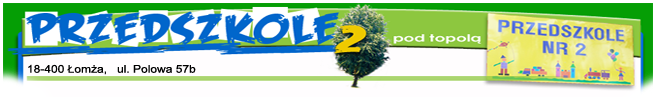 Koncepcja pracy Przedszkola Publicznego nr 2 w Łomżyna lata  2017/2018 – 2021/2022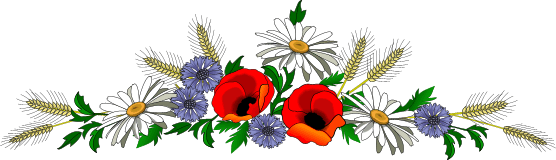 Nie wszystkie kwiaty zakwitają razem,każdy wspaniały, ma swój czas i porę.Niech to dla Ciebie będzie drogowskazemnie wszystkie kwiaty zakwitają razem.ul. Polowa 57B           tel. 86 216 29 25www.przedszkole2lomza.plprzedszkole2lomza@op.plNazwa przedszkolaPrzedszkole Publiczne nr 2Adres18-400 Łomża, ul. Polowa 57BTelefon / Fax86 216 29 25E-mailprzedszkole2lomza@op.plStrona www.przedszkole2lomza.plDyrektorMaria MikołajewskaOddziałyczteryLiczba dzieci100 w wieku od 2,5 do 6 latDzieci – grupy wiekoweI gr. – 3-latki,      II gr. – 4-latki,      III gr. – 5-latki,      IV gr. – 6-latkiCzas pracy przedszkola10 godz. dziennie, tj. od 6.30 – 16.30 oprócz sobót, niedziel i świątPodstawa programowaRealizacja codziennie między godz. 8.00-13.00Przerwa wakacyjnaUstala i zatwierdza organ prowadzącyOrgan prowadzącyUrząd Miasta Łomża - Prezydent Miasta ŁomżaNadzór pedagogicznyKuratorium Oświaty w Białymstoku - Podlaski Kurator OświatyMocne stronySłabe strony1. Wykwalifikowana, kompetentna, zaangażowana i odpowiedzialna kadra pedagogiczna.2. Ustawiczne doskonalenie się kadry pedagogicznej i chętne podejmowanie działań innowacyjnych.3. Fachowa kadra administracyjno obsługowa – przez co wyniki kontroli zewnętrznych są bez zaleceń, a atmosfera w pracy jest życzliwa i przyjazna dzieciom i rodzicom.4. Dobrze prowadzona edukacja patriotyczna, kulturowa i społeczno-moralna, dzięki której dzieci mają możliwość nabycia szacunku do tradycji i kultury naszej Ojczyzny oraz zacieśniania więzi rodzinnych.5. Odczuwalna jest pełna przychylność rodziców.6. Organizowane są uroczystości, imprezy wycieczki dla dzieci.7. Bezpieczny budynek przedszkola bez barier architektonicznych.8. Sale bogato wyposażone w zabawki i pomoce dydaktyczne sprzyjające wszechstronnemu rozwojowi dziecka.1. Słabnący z roku na rok stan techniczny budynku z powodu braku funduszy inwestycyjnych w naszym mieście - termomodernizacja budynku.2. Ogród przedszkolny – przebudowa i urządzenie placu zabaw.DzieciRodziceRada PedagogicznaPrzedszkoleradosneżyczliwiwykształconabezpieczneszczęśliweotwarcikompetentnanowoczesnetwórczewyrozumialiotwarta na pomysły dziecifunkcjonalneaktywnezaangażowanipodejmująca działania innowacyjnedobrze wyposażoneciekawe świataoperatywnitworząca programy edukacyjnepełne dzieciufneposzukująca nowych metod pracy z dzieckiemrozbrzmiewające śmiechem i radością dzieciotwarta na współpracę ze środowiskiemotwarte na otaczające środowiskodbająca o bazę dydaktyczną i materialnąznające i realizujące potrzeby dzieci i rodzicówdziecirodzicenauczycielePoznają swoje prawa i obowiązkiOtrzymują rzetelną i obiektywną ocenę postępów i niepowodzeń dzieckaSą aktywni i twórczySą  akceptowane takie, jakie sąUzyskują pomoc specjalistówWspółpracują z rodzicami i środowiskiem lokalnymCzują się bezpiecznieWyrażają swoją opinięAktywnie realizują zadania przedszkola określone w dokumentacji placówkiMają możliwość indywidualnego rozwoju, osiągają sukcesCzynnie uczestniczą w życiu przedszkolaTworzą i realizują autorskie programy dostosowane do potrzeb grupy i placówkiUczą się dostrzegać i doceniać swoje mocne stronySą partnerami w tworzeniu klimatu, działalności dydaktycznejDoskonalą swoją wiedzę i zbierają nowe doświadczenia poprzez uczestnictwo w szkoleniachBudują pozytywny wizerunek samych siebiePozyskują rodziców do efektywnych działań na rzecz przedszkola oraz poszukują sponsorów i przyjaciół przedszkolaUczą się dostrzegać problemy innychMonitorują efektywność własnej pracyDzielą się wiedzą oraz doświadczeniem z innymi nauczycielamiOsiągają gotowość szkolną na wymaganym poziomie, gwarantującą powodzenie nauki w szkole Podnoszą kwalifikacje zawodoweProwadzą wnikliwe obserwacje pedagogiczneObszarZadania i sposoby realizacjiTerminy, osoby odpowiedzialneEwaluacjaEfekty działalności dydaktycznej, wychowawczej i opiekuńczej oraz innej działalności statutowej przedszkolaMonitorowanie i ewaluacja realizowanych programówCały rok, Autorzy programów, DyrektorArkusze analizy dokumentacji przedszkola,Arkusze obserwacji dzieci (arkusze dojrzałości szkolnej)Efekty działalności dydaktycznej, wychowawczej i opiekuńczej oraz innej działalności statutowej przedszkolaDbałość o bezpieczeństwo i upowszechnianie wiedzy na temat bezpieczeństwa wśród dzieciCały rok,Wszyscy nauczycieleWpisy do dzienników,Dokumentacja przedszkolnaEfekty działalności dydaktycznej, wychowawczej i opiekuńczej oraz innej działalności statutowej przedszkolaPlanowanie oraz prowadzenie zajęć i zabaw ogólnorozwojowych w ogrodzie przedszkolnymCały rok,Wszyscy nauczycieleWpisy do dzienników,Dokumentacja przedszkolaEfekty działalności dydaktycznej, wychowawczej i opiekuńczej oraz innej działalności statutowej przedszkolaOrganizowanie zajęć oraz zabaw pobudzających aktywność dzieci w różnych sferachCały rok,Wszyscy nauczycieleHospitacje,Wpisy do dziennika,Konspekty zajęćProcesy zachodzące w przedszkoluMonitorowanie założeń koncepcji pracy przedszkola i modyfikowanie ich w miarę potrzebCały rok.nauczyciele.DyrektorProtokoły rady pedagogicznejProcesy zachodzące w przedszkoluDiagnoza potrzeb rodziców w zakresie zajęć dodatkowychWrzesień,Zespół diagnostycznyAnkieta dla rodzicówProcesy zachodzące w przedszkoluOrganizacja pomocy psychologiczno-pedagogicznejCały rok,Zespół specjalistów,DyrektorArkusze obserwacji dzieciAnkiety dla rodziców dzieci Oświadczenia rodzicówDzienniki pracy indywidualnejProcesy zachodzące w przedszkoluProwadzenie działań w zakresie wyrównywania szans edukacyjnychCały rok, Wszyscy nauczycieleSprawozdania nauczycieliFunkcjonowanie przedszkola w środowisku lokalnymRozwijanie współpracy z instytucjami lokalnymi działającymi na rzecz przedszkolaCały rok,wszyscy nauczyciele,dyrektorPlany współpracy z lokalnymi instytucjamiFunkcjonowanie przedszkola w środowisku lokalnymBadanie losów absolwentaMaj, zespół zadaniowyAnkiety dla rodziców absolwentów,Ankiety dla nauczycieli klas IFunkcjonowanie przedszkola w środowisku lokalnymPromocja przedszkolaCały rok,Wszyscy nauczyciele,dyrektorStrona internetowa przedszkola,Publikacje w prasie lokalnej,Udział w konkursach na terenie miastaFunkcjonowanie przedszkola w środowisku lokalnymAktywizowanie rodziców do współpracy z przedszkolemCały rok,Nauczyciele, dyrektorSprawozdania nauczycieli ze współpracy z rodzicamiFunkcjonowanie przedszkola w środowisku lokalnymWspieranie rodziców w funkcji wychowawczejCały rok,nauczyciele, dyrektorProtokoły zebrań z rodzicamiZarządzanie przedszkolemOpracowanie planu nadzoru pedagogicznegoWrzesień,dyrektorInformacja dyrektora o realizacji planu nadzoru pedagogicznegoZarządzanie przedszkolemMonitorowanie dokumentacji pod kątem zgodności z aktualizowanymi przepisami prawaCały rokdyrektorZapisy w protokole rady pedagogicznejZarządzanie przedszkolemProwadzenie dokumentacji pedagogicznej przez nauczycieliCały rok,dyrektorArkusz analizy dokumentacjiZarządzanie przedszkolemOkreślenie potrzeb w zakresie kształcenia i doskonalenia nauczycieliWrzesień,LiderWDNAnkiety dla nauczycieli,Plan WDNZarządzanie przedszkolemWykorzystanie zdobytych na szkoleniach umiejętności w bezpośredniej praktyce pedagogicznej i upowszechnianie ich wśród nauczycieli przedszkola - zajęcia koleżeńskieCały rok,Lider WDNSprawozdania nauczycieli,konspektyZarządzanie przedszkolemWzbogacanie bazy przedszkola - polepszanie warunków pracy przedszkolaCały rok,dyrektorSprawozdania dyrektoraTerminWydarzeniawrzesieńPożegnanie lata – powitanie jesieni, święto pieczonego ziemniaka, początek astronomicznejwrzesieńPasowanie na przedszkolaka, na sześciolatkajesieni - 23 wrześniawrzesieńSprzątanie świata - porządkowanie ogrodu przedszkolnego, krzewów przez  dzieci 5 i 6-l.październikWycieczka na pocztępaździernikWycieczka do Szkoły Podstawowej	październikPasowanie na sześciolatka - program poświęcony przyjaźni, radości październik7 października - Dzień Policjanta – wycieczka na skrzyżowanie -  spotkanie   z   policjantemlistopad11 Listopada – uroczystość Święto Niepodległości PolskilistopadAndrzejki - wróżby Andrzejkowe Andrzejki - wspólna zabawa, wróżbygrudzieńMikołajki – legenda o św. Mikołaju – biskupie, szukanie prezentówgrudzieńSpotkanie wigilijne - jasełka, kolędowanie z udziałem zaproszonych gościstyczeńZabawa karnawałowa, kostiumowa – tańce, konkursystyczeń21 stycznia - Dzień Babci i 22 stycznia - Dziadka – uroczystość grupowastyczeńWizyta w Domu Seniora - prezentacja programu artystycznegoluty"Tłusty Czwartek"lutyKulig - zabawy na śniegumarzec 8 marca - Dzień Pań  i dziewczynek w przedszkolumarzec Dzień Wiosny - święto radości, odprowadzenie Marzanny, witamy  wiosnę wspólną zabawąmarzec Stół wielkanocny – prezentacja prac dzieci - dekoracja wielkanocnakwiecieńDzień Ziemi - konkursy ekologiczne, zagadki, doświadczenia, rozdanie znaczków przyjaciela przyrody, wystawa prac ekologicznych, zielony marsz przedszkolaków, Światowy Dzień Ziemi- sprzątanie ogródkamaj17 maja - Dzień Strażaka, z wizytą u strażakówmajUroczystość z okazji Dnia Mamy i Taty - 26 maja – festyn rodzinnyczerwiec1 czerwca - uroczystość z okazji Dnia Dziecka – wycieczka za miasto - konkursy, upominki czerwiecWycieczka całodziennaczerwiecUroczyste zakończenie roku przedszkolnego, pożegnanie najstarszych przedszkolaków – pamiątkowe zdjęcia, obdarowywanie dzieci pamiątkowymi dyplomami, upominkami, występy artystyczne dzieci.ZadanieForma realizacjiTerminOdpowiedzialnyPrzybliżenie założeń pracy przedszkola w środowisku lokalnym.Zapraszanie innych placówek oświatowych na uroczystości przedszkolne.Zapraszanie władz samorządowych do udziału w wydarzeniach przedszkola.Prezentowanie działalności przedszkola w lokalnych mediach.cały rokwg kalendarza imprez                uroczystościdyrektor, wszyscy nauczycieleWzmocnienie pozytywnego wizerunku przedszkola w środowisku lokalnym poprzez upowszechnienie jego specyfiki, osiągnięć oraz rozszerzenie oferty edukacyjnej.Udział dzieci w uroczystościach i imprezach organizowanych w środowisku lokalnym.Udział dzieci w konkursach o zasięgu lokalnym.Upowszechnienie specyfiki przedszkola poprzez stronę internetową.Rozszerzenie oferty  edukacyjnej – zajęcia dodatkowe.Pozyskiwanie sojuszników przedszkola.Nadawanie tytułu „Przyjaciel naszego przedszkola”.czerwiecdyrektor, nauczycieleUdział w akcjach charytatywnych na rzecz środowiska lokalnego.Gromadzenie nakrętek oraz środków finansowych „Góra grosza” dla dzieci chorych, i in.  – udział w akcjach.każdego roku szkolnegodyrektor, nauczycielePrezentacja dorobku artystycznego dzieci w lokalnym środowisku.Udział dzieci w imprezach organizowanych w środowisku lokalnymwg kalendarza imprezdyrektor,nauczyciele, rodziceWspółpraca z innymi placówkami oświatowymi oraz działającymi na rzecz oświaty.Współpraca ze Szkołami Podstawowymi do których będą uczęszczali nasi wychowankowie w celu łagodniejszego pokonywania „progu” między przedszkolem a szkołą.Współpraca z innymi przedszkolami realizującymi podobną koncepcję pracy w celu wymiany doświadczeń, organizowanie międzyprzedszkolnych konkursów. Zwiedzanie wystaw, udział w spotkaniach z ciekawymi ludźmi.Współpraca z biblioteką dziecięcą: uczestniczenie w zajęciach bibliotecznych, uczestniczenie w prezentacjach multimedialnych bajek przygotowanych przez pracowników biblioteki, uczestniczenie w konkursach organizowanych przez bibliotekę.wg planu pracy przedszkola, miesięcznych planów pracy, wg zaproszeńdyrektor, wszyscy nauczyciele, nauczycielki PRAWA DZIECKANikt mnie siłą nie ma prawa zmuszać do niczegoA szczególnie do zrobienia czegoś niedobrego.Mogę uczyć się wszystkiego, co mnie zaciekawiI mam prawo wybrać, w co się bawić.Nikt nie może mnie poniżać, krzywdzić, bić, wyzywaćI każdego zawsze na ratunek mogę wzywać.Jeśli mama albo tata już nie mieszka z namiNikt nie może mi zabraniać spotykać ich czasami.Nikt nie może moich listów czytać bez pytaniaMam też prawo do tajemnic i własnego zdania.Mogę żądać, żeby każdy uznał moje prawaA gdy różnię się od innych to już moja sprawa.